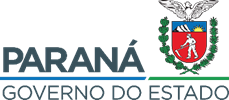 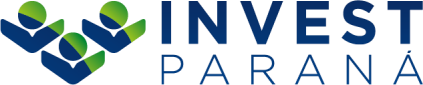 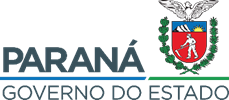 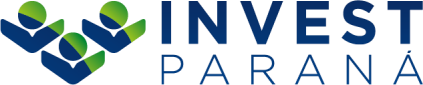 PORTARIA Nº 004/2022 – INVEST PARANÁ Súmula: Nomeação de Comissão de Análise das propostas inscritas no Programa de Aceleração de Soluções Sustentáveis – INVESTPASSO Diretor-Presidente da INVEST PARANÁ, no uso das atribuições legais que lhe é conferida pela Lei Estadual nº 17.016, de 16 de dezembro de 2011 e Estatuto da entidade, pelo presente,RESOLVE Art. 1º Ficam designados para atuarem como membros da Comissão de Análise das propostas inscritas no Chamamento Público 02/2020 - Programa de Aceleração de Soluções Sustentáveis – INVESTPASS, da INVEST PARANÁ: Matheus Patrício – Coordenação de Planejamento Setorial – SEDESTRogério Moreira de Oliveira - Gerente da Agência de Inovação do Instituto de Tecnologia do Paraná - TECPARRicardo Fernandes da Silva – Assessor do Secretário da SETIArt. 2º Os membros da Comissão de Análise acima designados serão responsáveis pela aplicação de todos os termos referentes a seleção das propostas inscritas no Chamamento Público 02/2020 – INVEST PASS. 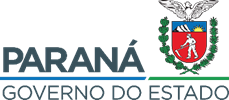 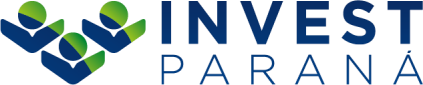 Art. 3º A investidura dos membros da Comissão de Análise acima mencionados possui vigência até a publicação do edital de credenciamento, a contar da edição desta Portaria. Art. 4º A presente Portaria entrará em vigor na data de assinatura. Ficam revogadas as disposições em contrário.Art. 5º Os integrantes da Comissão de Análise que não são vinculados juridicamente a Invest Paraná manifestam sua expressa aceitação, conforme assinaturas de ciência ao fim dessa portaria. Curitiba, 20 de maio de 2022. 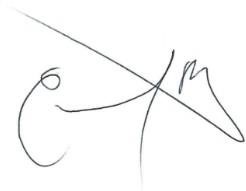 José Eduardo Bekin Diretor Presidente Ciência: Matheus Patrício Rogério Moreira de Oliveira Ricardo Fernandes da Silva 